Osnovna škola Ludina,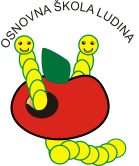 Obrtnička 12, V. Ludina,Tel: 044/669-101,  Fax: 044/,e-mail: os-velika-ludina-001@skole.t-com.hrPLAN DJELOVANJA EKO-ŠKOLE, ŠK.GOD. 2013./2014.Ravnateljica:																Koordinatorica:Sonja Pribolšan Pongračić														Sandra CvetićAKCIJAIOBLIK REALIZACIJENOSITELJISUDIONICIVRIJEMEREALIZACIJEProjektni danRavnateljica, učitelji RN, razrednici, pedagog,voditelji eko-skupinaSvi učenici i djelatnici školeListopad 25.10. uz Dane zahvalnosti za plodove zemlje (Zdrava zimnica RN i PN)Travanj - uz Dan planeta Zemlje: 23.04. – obilazak polja kamilice, izrada eko-slikopriče, izrada pročišćivača vode i novih proizvoda od otpada (RN); 24.04. - izrada maketa kontinenata od čepova i obilježavanje „naj“ za svaki kontinent (PN) Integrirani danRavnateljica, učitelji RN, razrednici, pedagogUčenici i učitelji školeListopad - Dan jabuka (18.10.) – istraživanje i upoznavanje sorata jabuka, posjet voćnjaku (RN)Ožujak – Dan voda (21.03.) – istraživanje i tematsko prilagođavanje nastavnih predmeta (PN)Uskrs – izrada eko-pisanica (RN)Terenska nastava/Izvanučionička nastavaRavnateljica,pedagog, učitelji RN, razredniciUčenici i učitelji školeRujan –Hrvatski olimpijski dan – prirodne ljepote Velike Ludine (13.09.,RN i PN)Listopad – 3.10. uz Svjetski dan zaštite životinja – radionice u ZOO vrt Zagreb (PN, 5. i 6. razredi) Životna zajednica travnjaka (RN) Moslavačka priča (uz Dječji tjedan) – poučna staza i prikupljanje prirodnih materijala (RN)Ožujak – Prirodno-zemljopisni uvjeti brežuljkastih/nizinskih krajeva (RN)Svibanj – 30.5. uz Dan sporta – pješačenje do izvora u Ruškovici i biciklijada „Ludinskom jabukom“ (PN)Obnavljanje sortirnih odlagališta u holu, učionicama, zbornici i kancelarijamaRavnateljica, koordinatorice, razrednici, pedagoginja,voditelji eko-skupinaUčenici, razrednici, voditeljica eko-skupine Rujan/listopadSudjelovanje na školskom i županijskom  eko-kvizuKoordinatorice,pedagoginja,voditelji eko-skupina, ostali članovi Eko-odboraUčenici-ekolozi, članovi Eko-odboraPrema obavijesti Sudjelovanje na županijskom susretu eko-školaUdruga Lijepa našaRavnateljica, učitelji iz Eko – odboraPrema pozivuUređivanje promjenjivog eko – panoa (uz važne eko-datume i školska događanja)Koordinatorice,pedagoginja,voditelji eko-skupina,učitelji prema zaduženjimaUčenici i voditeljica eko-skupinePeriodično tijekom godineUređivanje eko-kutaka u učionicamaRazrednici, koordinatoriceUčenici s razrednicimaPeriodično tijekom godineEko-patrole, formiranje, - patroliranjeRavnateljicakoordinatorice,pedagoginja,voditelji eko-skupinaUčenici, razrednici, voditeljica eko-skupina, tehničko osobljeTijekom nastavne godine –prema rasporeduUređivanje i čišćenje školskog dvorištaRavnateljicakoordinatorice,voditelji eko-skupina, razredniciUčenici eko-skupina, voditelji eko-skupina, učenici, razrednici, tehničko osobljeTijekom godine – prema rasporeduPrikupljanje, sortiranje, recikliranje te  odlaganje otpadaKoordinatorice,pedagoginja,voditelji eko-skupinaSvi učenici, djelatnici i roditelji-volonteriPeriodično tijekom godine / prema eko-akcijama inicijatoraPraćenje količine sakupljenog razvrstanog otpadaVoditelji eko-skupina,eko-patrole, tehničko osobljeVoditelji eko-skupina,eko-patrole, tehničko osobljeTijekom godine, prema tjednom rasporeduSudjelovanje na javnim  natječajima potencijalnih donatora uz uključivanje u akcije prikupljanja sekundarnih sirovinaRavnateljica, voditelji eko-skupina, eko-koordinatoricaSvi učenici i djelatnici škole, roditelji, poduzeća i ustanove školskog područja Prema javnim natječajima ekoinicijatora,Prema objavi potrebeOdržavanje eko- radionicaRavnateljicakoordinatorice,pedagoginja,voditelji eko-skupinaUčenici, eko-skupine, zainteresirani učenici i roditeljiListopad/studeni – izrada vjenčića od komušine (PO Katoličko Selište)izrada lutaka od komušine (RN)Prosinac – izrada božićnih jaslica od komušine (PO Katoličko Selište)Siječanj/travanj – izrada eko-sapuna od kamilice (PO)Ožujak - radionica izrade eko - pisanica Informiranje i prezentiranje rada Eko-škole LudinaRavnateljica,eko-koordinatoricaVečernji list, NET- tv, web stranica Tijekom godine, uz sva važna eko-događanjaOdržavanje voćnjaka starih sorata voća u PO Gornja Vlahinička, te eko-vrta u PO OkoliRavnateljica, učiteljica PO Gornja Vlahinička, učitelji PO OkoliUčitelji i učenici PO Gornja Vlahinička i PO OkoliTijekom godineProjekt Nadzor „Eko-stanice“ u PSP Okoli – mjerenje vibracijaPSP Okoli, ravnateljica, eko-koordinatorica, voditeljice eko-skupinaEko-skupina, eko-koordinatorica,Eko-kum školePrema dogovoru s obzirom na vrijeme utiskivanja plina (rujan/listopad)Projekt eko uzgoja kamilice u suradnji sa školskom zadrugomRavnateljica, voditeljica školske zadruge, voditelji eko-skupina, eko-koordinatorica Ravnateljica, eko-koordinatorica, učitelji, učeniciTijekom školske godineProjekt „Tjedan niske energetske potrošnje“Ravnateljica, voditelji eko-skupina, koordinatorice, razredniciRavnateljica, eko-koordinatori, učitelji, učeniciSiječanj 2014.Projekt „Kulturna i biološka raznolikost velikoludinskog kraja“Rvanateljica, ekokordinatorica, voditelji izvannastavnih aktivnosti: ekolozi, povjesničari, likovna grupa, novinarska grupa, foto skupinaRavnateljica, voditelji INA, učeniciOd svibnja 2014.Projekt „Za čišći i ljepši okoliš“Svi razrednici, ekokoordinatorica, voditeljica skupine ekolozi  i ekološka-cvjećariRazrednici i učenici PNTijekom školske godineProjekt Litter Less CampaignRavnateljica, voditelji eko-skupina, koordinatorice, razredniciRavnateljica, eko-koordinatori, učitelji, učeniciTijekom školske godine (prema koracima ekoinicijatora Udruga Lijepa naša, FEE i Wrigley Hrvatska)